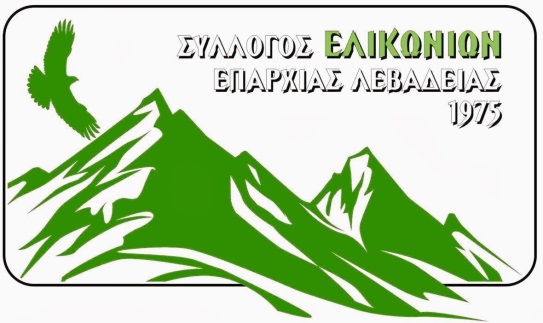 3ήμερο ΠΡΟΓΡΑΜΜΑ Εκδηλώσεων38οΔιαγωνιστικό Φεστιβάλ Παραδοσιακού Δημοτικού ΤραγουδιούΣυμμετέχουν 14 διαγωνιζόμενοι ερασιτέχνες τραγουδιστέςΣάββατο 13 Ιουλίου 2019 : 20.30 : Έναρξη εκδήλωσης20.40 :  Άνοιγμα του Φεστιβάλ από την Παρασκευίνα Καντά20.45 :   Το  νικητήριο τραγούδι από τον περσινό διαγωνισμό20.50 : Έναρξη διαγωνισμού Παραδοσιακού Δημοτικού Τραγουδιού με τους πρώτους έξι (6)  διαγωνιζόμενους21.40 : Χορευτικό Συλλόγου Κυριακίου «Τα Μανουσάκια»22.00 :  Συνέχεια διαγωνισμού Παραδοσιακού Δημοτικού Τραγουδιού με τους υπόλοιπους  διαγωνιζόμενους.22.40:  Χαιρετισμοί22.50: Αποτελέσματα διαγωνισμού –  βράβευση των τριών  πρώτων νικητών και του νικητή από την ψηφοφορία του κοινού,  με χρηματικά έπαθλα.Το γλέντι συνεχίζεται μέχρι το πρωί με την Καίτη Κουλλιά και τον Άρη Ντίνα .Κατά την διάρκεια  της βραδιάς θα γίνει και λαχειοφόρος αγορά, με την κλήρωση ενός laptop.Καλή διασκέδαση!Λόγω της μεγάλης συμμετοχής των διαγωνιζομένωντο πρόγραμμα θα τηρηθεί αυστηρά. Ώρα έναρξης 20:30 ακριβώς.Τηλέφωνο επικοινωνίας για πληροφορίες και κρατήσεις :6906389235Κυριακή 14 Ιουλίου 2019Θεατρική Παράσταση από την Θεατρική Ομάδα  «ΟιΠότες» από τον Ορχομενό Βοιωτίας Έργο: “Η δε γυνή να φοβείται  τον άνδρα” του Γιώργου Τζαβέλα            Σκηνοθεσία: Κώστα ΜέραΏρα έναρξης : 21:00Τόπος : Πλατεία στο χωριό Ελικώνας ( Ζερίκι)Δευτέρα 15 Ιουλίου 2019Πρόγραμμα : «Από το στάρι…στο ψωμί». Ένα βιωματικό , εκπαιδευτικό πρόγραμμα για τα παιδιά της κατασκήνωσης που θα πραγματοποιηθεί στο Μουσείο Αγροτικής Κληρονομιάς στον Ελικώνα ( Ζερίκι).